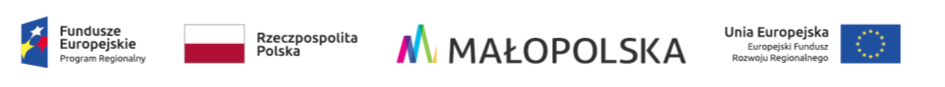 Załącznik nr 1 do SWZOPIS PRZEDMIOTU ZAMÓWIENIADotyczy: Zakupu, dostawy i montażu krzeseł laboratoryjnych, foteli biurowych, krzeseł komputerowych, krzeseł konferencyjnych, krzeseł do pomieszczeń socjalnych i kanap dla Uniwersytetu Rolniczego im. Hugona Kołłątaja w Krakowie w ramach projektu nr RPMP.01.01.00-12-0080/19 pn.: „Budowa Centrum Innowacji oraz Badań Prozdrowotnej i Bezpiecznej Żywności” współfinansowanego w ramach Regionalnego Programu Operacyjnego Województwa Małopolskiego na lata 2014-2020, Oś Priorytetowa 1 Gospodarka wiedzy, Działanie 1.1 Infrastruktura badawcza sektora nauki, z Europejskiego Funduszu Rozwoju Regionalnego.Przedmiotem zamówienia jest zakup, dostawa i montaż krzeseł laboratoryjnych, foteli biurowych, krzeseł komputerowych, krzeseł konferencyjnych, krzeseł do pomieszczeń socjalnych i kanap dla Uniwersytetu Rolniczego im. Hugona Kołłątaja w Krakowie w ramach projektu nr RPMP.01.01.00-12-0080/19 pn.: „Budowa Centrum Innowacji oraz Badań Prozdrowotnej i Bezpiecznej Żywności” współfinansowanego w ramach Regionalnego Programu Operacyjnego Województwa Małopolskiego na lata 2014-2020, Oś Priorytetowa 1 Gospodarka wiedzy, Działanie 1.1 Infrastruktura badawcza sektora nauki, z Europejskiego Funduszu Rozwoju Regionalnego. Przedmiot zamówienia został podzielony na 3 Zadania: Zadanie nr 1 pn. Zakup, dostawa i montaż krzeseł laboratoryjnych,Zadanie nr 2 pn. Zakup, dostawa i montaż foteli biurowych, krzeseł komputerowych, krzeseł konferencyjnych, krzeseł do pomieszczeń socjalnych,Zadanie nr 3 pn. Zakup, dostawa i montaż kanap,Szczegółowy opis przedmiotu zamówienia w zakresie ilości oraz parametrów technicznych został zawarty:Dla Zadania nr 1 pn. Zakup, dostawa i montaż krzeseł laboratoryjnych w Załączniku nr 1.1, Załączniku nr 2.1,Dla Zadania nr 2 pn. Zakup, dostawa i montaż foteli biurowych, krzeseł komputerowych, krzeseł konferencyjnych, krzeseł do pomieszczeń socjalnych w Załączniku nr 1.2, Załączniku nr 2.2,Dla Zadania nr 3 pn. Zakup, dostawa i montaż kanap w Załączniku nr 1.3, Załączniku nr 2.3.Zamawiający dopuszcza możliwość składania ofert częściowych, zgodnie z podziałem na 3 Zadania. Zamawiający nie określa maksymalnej liczby części zamówienia, na które oferty częściowe może złożyć jeden Wykonawca. Oferty można składać w odniesieniu do wszystkich części.Termin realizacji zakupu, dostawy wraz z montażem przedmiotu zamówienia ujętego w poszczególnych zadaniach wynosi:dla Zadania nr 1 pn. Zakup, dostawa i montaż krzeseł laboratoryjnych maksymalnie do 6 tygodni (42 dni kalendarzowe) licząc od dnia zawarcia umowy, dla Zadania nr 2 pn. Zakup, dostawa i montaż foteli biurowych, krzeseł komputerowych, krzeseł konferencyjnych, krzeseł do pomieszczeń socjalnych maksymalnie do 6 tygodni (42 dni kalendarzowe) licząc od dnia zawarcia umowy,dla Zadania nr 3 pn. Zakup, dostawa i montaż kanap maksymalnie do 6 tygodni (42 dni kalendarzowe) licząc od dnia zawarcia umowy.Poniżej przedstawiono szczegółowy opis przedmiotu zamówienia w zakresie ilości i opisu poszczególnych zamawianych krzeseł laboratoryjnych, foteli biurowych, krzeseł komputerowych, krzeseł konferencyjnych, krzeseł do pomieszczeń socjalnych oraz kanap: Zadanie nr 1 (Załącznik nr 1.1):Pozycja nr 1 Krzesło laboratoryjne: powierzchnia siedziska i oparcia wykonana z miękkiego tworzywa, płynnie regulowana wysokość siedziska za pomocą podnośnika pneumatycznego, podstawa krzesła o średnicy 600mm (+/-10%), regulacja wysokości siedziska (podnośnik pneumatyczny) o skoku minimum 250mm, regulowany podnóżek, szerokość/średnica siedziska 460mm (+/-15%), wysokość siedziska na najniższym poziomie 550mm (+/-10%), na najwyższym poziomie 800mm (+/-10%), zamontowany mechanizm umożliwiający regulację wysokości położenia oparcia, kółka, dopuszczalne obciążenie minimum 100kg,Ilość zamawianych krzeseł laboratoryjnych wynosi 82 sztukiZadanie nr 2 (Załącznik nr 1.2):Pozycja nr 1 Fotel biurowy: rama ze stali, siatkowy materiał oparcia, wypełnienie z pianki o gęstości minimum 35kg/m3, siedzisko pokryte skórą barwioną, dopuszczalne obciążenie fotela min. 110kg, wymiary: szerokość siedziska (bez podłokietników) 530mm (±15%), głębokość siedziska 470mm (±15%), możliwość regulacji wysokości siedziska za pomocą podnośnika pneumatycznego, na najniższym poziomie 460mm (±15%), na najwyższym poziomie 570 mm (+/-15%), kółka, podłokietniki,Ilość zamawianych foteli biurowych wynosi 5 sztukPozycja nr 2 Krzesło komputerowe: siedzisko tapicerowane wykonane z pianki wylewanej o gęstości minimum 50 kg/m3, oparcie tapicerowane, wykonane z pianki wylewanej o grubości minimum 40 mm i gęstości minimum 50 kg/m3, tkanina o odporności na ścieranie: >90 000 cykli Martindale`a, dopuszczalne obciążenie krzesła minimum 110kg, możliwość regulacji wysokości siedziska za pomocą podnośnika pneumatycznego, na najniższym poziomie 410mm (±15%), na najwyższym poziomie 540 mm (+/-15%), wymiary: głębokość siedziska 450mm (±15%), szerokość siedziska (bez podłokietników) 500mm (±15%), podłokietniki z możliwością regulowania na wysokość, kółka, regulacja siły oporu oparcia, zamontowany mechanizm, umożliwiający regulację kąta nachylenia oparcia do siedziska, pozwalający podnosić oparcie i dopasować odległość w jakiej znajduje się oparcie od siedziska,Ilość zamawianych krzeseł komputerowych wynosi 46 sztukPozycja nr 3 Krzesło konferencyjne: miękkie, tapicerowane siedzisko i oparcie, stalowa rama konstrukcyjna, możliwość łączenia w szereg, odporność tapicerki na ścieranie: >120 000 cykli Martindale`a, wymiary: szerokość całkowita 540mm (±15%), wysokość całkowita 820mm (±15%), wysokość siedziska 470mm (±15%), szerokość siedziska 470mm (±15%), głębokość siedziska 420mm (±15%), możliwość składowania krzeseł w stosie,Ilość zamawianych krzeseł konferencyjnych wynosi 72 sztukiPozycja nr 4 Krzesło do pomieszczenia socjalnego: siedzisko i oparcie wykonane z profilowanej sklejki w wybarwieniu drewna, rama stalowa, podłokietniki, wymiary krzesła: szerokość 50cm (±15%), głębokość 45cm (±15%), wysokość 85cm (±15%),Ilość zamawianych krzeseł do pomieszczenia socjalnego wynosi 6 sztukZadanie nr 3 (Załącznik nr 1.3):Pozycja nr 1 Kanapa: wymiary całkowite: 1800x1000x800mm (±15%), wysokość siedziska od podłoża w zakresie od 450mm do 500mm, poduszka siedziska wykonana z pianki o wysokiej sprężystości, części użytkowe (poduszki tylne i siedzisko) tapicerowane skórą naturalną w kolorze czarnym,Ilość zamawianych kanap dwuosobowych wynosi 2 sztukiOgólne wymagania dotyczące przedmiotu zamówienia: Wykonawca powiadomi Zamawiającego o terminie dostawy i montażu przedmiotu zamówienia nie później niż na 7 dni kalendarzowych przed terminem dostawy na adres e-mail upoważnionego przedstawiciela Zamawiającego, przy czym termin dostawy i montażu może przypadać wyłącznie w dni robocze od poniedziałku do piątku, w godzinach od 7:30 do 15:30. Przez dni robocze, rozumie się dni od poniedziałku do piątku z wyłączeniem dni ustawowo wolnych od pracy.Miejscem dostawy i montażu przedmiotu zamówienia są pomieszczenia w nowo wybudowanym budynku Centrum Innowacji oraz Badań Prozdrowotnej i Bezpiecznej Żywności Uniwersytetu Rolniczego w Krakowie przy ul. Balickiej 104 w Krakowie. Wykonawca, po zawarciu umowy a przed przystąpieniem do realizacji przedmiotu zamówienia, jest zobowiązany do konsultacji z bezpośrednim użytkownikiem Zamawiającego w zakresie akceptacji przez Zamawiającego kolorystyki obicia tapicerskiego krzeseł i kanap na podstawie wzornika próbek przedstawionych przez Wykonawcę.Wykonawca zobowiązuje się w szczególności do: wykonania przedmiotu zamówienia zgodnie z postanowieniami niniejszego zamówienia, z należytą starannością oraz wskazaniami wiedzy technicznej, dostarczenia przedmiotu zamówienia do miejsca wskazanego przez Zamawiającego wraz z rozładunkiem, wniesieniem i rozpakowaniem, montażu, ustawienia przedmiotu zamówienia w pomieszczeniach i miejscu wskazanym przez Zamawiającego.W celu wykonania swoich obowiązków Wykonawca zapewni swoim staraniem i na swój koszt i ryzyko: organizację i utrzymanie zaplecza niezbędnego dla zrealizowania przedmiotu zamówienia,gospodarowanie terenem prac montażowych przedmiotu zamówienia od momentu jego przejęcia od Zamawiającego do czasu wykonania i odbioru przedmiotu zamówienia, odpowiadając za wszelkie szkody powstałe na tym terenie;wykonania oznaczenia i zabezpieczenia miejsca montażu zgodnie z obowiązującymi przepisami BHP, ppoż.,organizację pracowników i niezbędnych specjalistów wraz z nadzorem bezpośrednim nad pracami montażowymi przedmiotu zamówienia,dostawę wszelkich materiałów niezbędnych do realizacji przedmiotu zamówienia oraz właściwe warunki składowania materiałów i ich ochronę,zabezpieczenie terenu prac przed dostępem osób trzecich,usuwanie na bieżąco zbędnych materiałów, odpadków oraz śmieci (kartony, folie zabezpieczające i inne),po zakończeniu prac uporządkowanie pomieszczeń, w których prowadzone były prace montażowe oraz ciągi komunikacyjne używane przy wykonywaniu przedmiotu zamówienia,wykonania prac naprawczych (np. poprawki tynkarskie, malarskie) w przypadku uszkodzenia mienia Zamawiającego podczas wnoszenia lub montażu i ustawiania przedmiotu zamówienia.Szkody w przypadku uszkodzenia mienia Zamawiającego, powstałe w związku z wnoszeniem i montażem przedmiotu zamówienia zostaną usunięte na koszt Wykonawcy.Wykonawca zobowiązany będzie stosować się do wytycznych Zamawiającego dotyczących zapobieżeniu powstania szkód:Wykonawca ma obowiązek natychmiastowego poinformowania Zamawiającego o uszkodzeniach i usterkach spowodowanych działaniami swoich pracowników lub podwykonawców, a także zauważonych uszkodzeń i usterek wywołanych innymi czynnikami,Wykonawca odpowiada za zniszczenia będące konsekwencją jego działania, jak również jego pracowników lub podwykonawców, także w zakresie budynku, zagospodarowania terenu, drogi dojazdowej, Wykonawca jest zobowiązany przywrócić stan pierwotny w przypadku spowodowania zniszczeń na ww. terenie,Wykonawca odpowiada za poinformowanie swoich pracowników oraz pracowników podwykonawców o powyższych wytycznych, odpowiada także za kontrolę ich przestrzegania przez te osoby.Zamawiający zobowiązuje się do:wprowadzenia Wykonawcy na teren budynku w celu wykonania prac związanych z wniesieniem, montażem, ustawieniem przedmiotu zamówienia w pomieszczeniach ,zapewnienia dostępu do wszystkich pomieszczeń, do których dostęp będzie konieczny w celu należytej realizacji przedmiotu Zamówienia.Odbiór przedmiotu zamówienia nastąpi w dniu dostawy. Przy czym odbiór może nastąpić w dniach roboczych w godzinach roboczych Zamawiającego.Za dzień wykonania przedmiotu zamówienia ustala się dzień sporządzenia, w formie pisemnej pod rygorem nieważności i podpisania przez obie strony tj. Zamawiającego i Wykonawcę Protokołu odbioru. Podczas odbioru Zamawiający w obecności Wykonawcy dokona sprawdzenia ilości i kompletności dostarczonego przedmiotu zamówienia, jego prawidłowego działania oraz zgodności z minimalnymi wymogami technicznymi, funkcjonalnymi i użytkowymi określonymi w SWZ i ofercie Wykonawcy. W przypadku stwierdzenia, w trakcie odbioru przedmiotu zamówienia, że nie spełnia on wymagań określonych w SWZ, ofercie Wykonawcy, nie jest kompletny lub nie jest gotowy do odbioru z powodu wystąpienia istotnych wad, uniemożliwiających korzystanie z niego, Zamawiający może przerwać odbiór, przedstawić pisemnie Wykonawcy zastrzeżenie uniemożliwiające odbiór i wyznaczyć Wykonawcy termin do całkowitego i prawidłowego wykonania przedmiotu zamówienia, usunięcia braków, wad i po tym terminie powrócić do wykonywania czynności odbioru. Wyznaczenie przez Zamawiającego terminu do usunięcia wszystkich nieprawidłowości nie zwalnia Wykonawcy z obowiązku zapłaty kary umownej z tytułu zwłoki.Wykonawca zobowiązuje się do usunięcia braków, wad w przedmiocie zamówienia na własny koszt i ryzyko, w terminie ustalonym przez Zamawiającego.Ujawnione wady, braki wykryte przy odbiorze wstrzymują podpisanie protokołu odbioru, aż do momentu usunięcia ich przez Wykonawcę.Wraz podpisaniem protokołu odbioru Wykonawca przekaże Zamawiającemu karty gwarancyjne przedmiotu zamówienia. Wymagania gwarancyjne i serwisowe:Wykonawca gwarantuje, że dostarczony Zamawiającemu przedmiot zamówienia jest w pełni zgodny z opisem zawartym w SWZ i ofercie Wykonawcy, jest dobrej jakości, fabrycznie nowy, kompletny, wolny od wad fizycznych i prawnych, nie posiada wad konstrukcyjnych, wykonawczych lub innych defektów wynikających z innych zaniedbań Wykonawcy lub producenta.Wykonawca udziela Zamawiającemu gwarancji:Zadanie nr 1 - minimalnie 24 miesiące na dostarczone krzesła laboratoryjne, ich montaż oraz sprawne działanie, licząc od daty podpisania protokołu odbioru,Zadanie nr 2 - minimalnie 24 miesiące na dostarczone fotele biurowe, krzesła komputerowe, krzesła konferencyjne, krzesła do pomieszczeń socjalnych licząc od daty podpisania protokołu odbioru,Zadanie nr 3 - minimalnie 24 miesiące na dostarczone kanapy licząc od daty podpisania protokołu odbioru.Wykonawca dla dostarczonego przedmiotu zamówienia wystawi kartę gwarancyjną zgodną z warunkami SWZ, ponadto dołączy gwarancję producenta (jeżeli producent wystawia gwarancję).W okresie trwania gwarancji Wykonawca zapewni Zamawiającemu usługę serwisową.Gwarancji podlegają wszelkie wady fizyczne, niesprawności, w tym konstrukcyjne, ujawnione w trakcie prawidłowego użytkowania, a niepowstałe z winy Zamawiającego.Zgłaszania awarii, usterek, wad lub innych nieprawidłowości Zamawiający będzie mógł dokonywać za pośrednictwem poczty elektronicznej. Czas reakcji serwisu na zgłoszone pocztą elektroniczną awarie, usterki, wady lub inne nieprawidłowości, wynosi maksymalnie do 48 godzin od chwili dokonania zgłoszenia.Gwarantowany czas naprawy, tj. nieodpłatnego usunięcia wykrytej(ych) awarii, usterek, wad lub innych nieprawidłowości wynosi maksymalnie do 5 dni roboczych licząc od daty ich zgłoszenia przez Zamawiającego.W przypadku niedotrzymania odpowiednio terminu naprawy, o którym mowa w pkt. 38), Zamawiający zastrzega sobie prawo do usunięcia awarii, usterek, wad lub innych nieprawidłowości przez inny podmiot na koszt Wykonawcy, niezależnie od możliwości naliczenia kar umownych.Wszelkie koszty napraw i obsługi gwarancyjnej, w tym koszty transportu, ponosi Wykonawca.Serwis gwarancyjny świadczony będzie w siedzibie Zamawiającego, w miejscu dostawy przedmiotu zamówienia.W przypadku, gdy naprawa w miejscu dostawy przedmiotu zamówienia okaże się niemożliwa, Wykonawca dokona naprawy w punkcie serwisowym, przy czym termin naprawy nie ulega w takim przypadku wydłużeniu, a wszelkie dodatkowe koszty związane z takim sposobem naprawy, w tym dostarczenie przedmiotu zamówienia wolnego od wad do miejsca jego użytkowania, obciążają Wykonawcę. W przypadku, jeśli naprawy gwarancyjne wykonywane będą w imieniu Wykonawcy przez osobę trzecią, to Wykonawca ponosi pełną odpowiedzialność z tytułu niewykonania lub nienależytego wykonania usług przez tę osobę. W karcie gwarancyjnej Wykonawca wskaże adres serwisu gwarancyjnego, w tym adres poczty elektronicznej, pod który Zamawiający będzie wysyłał zgłoszenia o stwierdzonych usterkach i wadach, awariach lub innych nieprawidłowościach. W przypadku zmiany adresu zgłoszeń serwisowych, Wykonawca jest zobowiązany niezwłocznie powiadomić o tym fakcie Zamawiającego. Każda naprawa gwarancyjna przedłuża gwarancję o czas przerwy w eksploatacji przedmiotu zamówienia.W przypadku niewykonania naprawy w terminie określonym w pkt. 38), w kolejnym dniu - na okres przedłużającej się naprawy bądź usuwania awarii Wykonawca na własny koszt dostarczy przedmiot zamówienia zastępczy wolny od wad i równoważny funkcjonalnie.Fakt awarii, naprawy i ewentualnie wymiany przedmiotu zamówienia na nowy będzie każdorazowo odnotowywany w karcie gwarancyjnej wystawionej przez Wykonawcę.Gwarancja nie obejmuje zwykłego zużycia przedmiotu zamówienia oraz uszkodzeń powstałych wskutek nieprawidłowego lub niefachowego korzystania z przedmiotu zamówienia przez pracowników Zamawiającego, nieprawidłowej obsługi, nadmiernego przeciążenia lub jakichkolwiek innych zdarzeń spowodowanych przez Zamawiającego.Pomimo wygaśnięcia gwarancji lub rękojmi Wykonawca zobowiązuje się do usunięcia wad, usterek, które zostały zgłoszone przez Zamawiającego w okresie trwania gwarancji lub rękojmi.Wykonawca pokrywa koszty wszelkich napraw przedmiotu zamówienia, wymiany jego części objętych gwarancją w okresie gwarancji, w tym koszty dojazdu, transportu, demontażu i montażu naprawionego lub wymienionego przedmiotu zamówienia w miejscu wskazanym przez Zamawiającego, bez ponoszenia przez Zamawiającego dodatkowych kosztów z tytułu powyższych zobowiązań.W przypadku, gdy w okresie gwarancyjnym nastąpi trzykrotna naprawa tego samego przedmiotu zamówienia, bądź jedna istotna jego naprawa, przez co rozumie się naprawę o wartości nie niższej niż 30% wartości tego przedmiotu zamówienia według ceny zakupu, Wykonawca w terminie nie dłuższym niż 14 dni roboczych, liczonych od dnia zgłoszenia kolejnej naprawy, dokona wymiany na nowy, wolny od wad, o takich samych lub lepszych parametrach technicznych, jakościowych i funkcjonalnych jak wymieniany przedmiot zamówienia. Wówczas termin gwarancji zaczyna biec od daty jego wymiany. W przypadku istotnej naprawy przedmiotu zamówienia, o której mowa w pkt. 51) Wykonawca zobowiązany jest do pisemnego przedstawienia Zamawiającemu jego wyceny w celu weryfikacji wartości naprawy.Okres uprawnień z tytułu rękojmi jest równy udzielonemu przez Wykonawcę okresowi udzielonej gwarancji. Uprawnienia z tytułu rękojmi przysługują Zamawiającemu niezależnie od uprawnień płynących z udzielonej gwarancji. Okres rękojmi rozpoczyna bieg od dnia podpisania protokołu odbioru.Podstawą do wystawienia faktury będzie protokół odbioru, podpisany przez Zamawiającego oraz Wykonawcę. Zapłata nastąpi przelewem bankowym w ciągu 21 dni kalendarzowych od daty dostarczenia faktury wystawionej dla Zamawiającego, na konto Wykonawcy. Płatność nastąpi przelewem na rachunek bankowy Wykonawcy wskazany na fakturze.Za dzień zapłaty uznaje się dzień obciążenia rachunku Zamawiającego.Wynagrodzenie należne Wykonawcy obejmuje wszelkie koszty związane z realizacją przedmiotu zamówienia, w tym w szczególności: wartość przedmiotu zamówienia, koszty opakowania, koszty transportu, załadunku, wyładunku, koszty ubezpieczenia, koszt prac montażowych, koszt zapewnienia serwisu gwarancyjnego w okresie zaoferowanym przeze Wykonawcę, koszt udzielenia gwarancji i rękojmi, należne podatki w tym podatek VAT, opłaty celne, zysk, narzuty, ewentualne upusty oraz pozostałe czynniki cenotwórcze związane z realizacją przedmiotu zamówienia. Wynagrodzenie wyczerpuje wszelkie należności Wykonawcy wobec Zamawiającego związane z realizacją przedmiotu zamówienia.Wykonawca w formularzu ofertowym poda: łączną wartość przedmiotu zamówienia,okres gwarancji, czas reakcji serwisu na zgłoszenie reklamacji (nie dłuższy niż wymagany przez Zamawiającego maksymalnie do 48 godzin), czas usunięcia awarii, usterek, wad lub innych nieprawidłowości (nie dłuższy niż wymagany przez Zamawiającego maksymalnie do 5 dni roboczych),Ponadto Wykonawca do złożonej Oferty będzie zobowiązany dołączyć, w zależności od tego, na które zadanie będzie składał ofertę:wypełniony dla Zadania nr 1 Załącznik: nr 1.1 pn. Parametry techniczne i/lub dla Zadania nr 2 Załącznik nr 1.2 pn. Parametry techniczne i/lub dla Zadania nr 3 Załącznik: nr 1.3 pn. Parametry techniczne dotyczący oferowanego przedmiotu zamówienia,Wykonawca ww. Załącznikach zobowiązany jest wypełnić wszystkie wiersze w kolumnie nr 3 o nazwie „Parametry techniczne oferowane przez Wykonawcę”, podając oferowane przez siebie parametry w taki sposób, aby Zamawiający mógł dokonać oceny zgodności oferowanej dostawy w pełnym zakresie określonych wymagań,nie zaleca się potwierdzenia spełniania określonych wymagań słowem TAK lub innym ogólnym stwierdzeniem,Wykonawca zobowiązany jest jednoznacznie odnieść się do wszystkich opisanych przez Zamawiającego parametrów, wymogów jakościowych, użytkowych, technicznych, funkcjonalnych przedmiotu zamówienia, poprzez podanie konkretnych rozwiązań, nazwy zastosowanego materiału,w przypadku, gdy Zamawiający określił w SWZ wymagane parametry techniczne przedmiotu zamówienia poprzez podanie ich zakresu – górnej lub dolnej granicy przedziału wartości, w którym winny się one mieścić, Wykonawca będzie zobowiązany do określenia oferowanego parametru poprzez podanie konkretnych wartości, danych,Zamawiający zastrzega sobie możliwość weryfikacji parametrów technicznych oferowanych krzeseł laboratoryjnych, foteli biurowych, krzeseł komputerowych, krzeseł konferencyjnych, krzeseł do pomieszczeń socjalnych i kanap z Producentem,Wykonawca ww. Załącznikach winien wskazać nazwę producenta, nazwę produktu / model (jeżeli produkt posiada),wypełniony dla Zadania nr 1 Załącznik: nr 2.1 pn. Formularz cenowy i/lub dla Zadania nr 2 Załącznik nr 2.2 pn. Formularz cenowy i/lub dla Zadania nr 3 Załącznik: nr 2.3 pn. Formularz cenowy dotyczący cen oferowanego przedmiotu zamówienia, Wykonawca zobowiązany jest wypełnić wszystkie wiersze w kolumnie nr 4 i 5 podając ceny jednostkowe i wartość brutto każdego zaoferowanego produktu,Zamawiający dopuszcza składanie ofert równoważnych o parametrach i standardach jakościowych takich samych bądź lepszych w stosunku do parametrów określonych w kolumnie nr 2:dla Zadania nr 1 w Załączniku nr 1.1 pn. Parametry techniczne oraz w pkt. 7a) Opisu przedmiotu zamówienia,dla Zadania nr 2 w Załączniku nr 1.2 pn. Parametry techniczne oraz w pkt. 7b) Opisu przedmiotu zamówienia,dla Zadania nr 3 w Załączniku nr 1.3 pn. Parametry techniczne oraz w pkt. 7c) Opisu przedmiotu zamówienia.Szczegółowy opis przedmiotu zamówienia zawierają ww. Załączniki do SWZ. Jeśli ww. Załącznikach do SWZ zostały wskazane znaki towarowe, patenty lub pochodzenia, źródło lub szczególny proces, który charakteryzuje produkty dostarczone przez Wykonawcę, Zamawiający dopuszcza oferowanie rozwiązań równoważnych pod warunkiem, że zagwarantują one uzyskanie parametrów jakościowych, użytkowych, technicznych i funkcjonalnych nie gorszych od założonych ww. Załącznikach do SWZ. Zamawiający podkreśla, iż gdyby w opisie przedmiotu zamówienia pojawiły się nazwy własne, wówczas należy je traktować jako przykładowe i winny być interpretowane jako definicje standardów, a nie jako nazwy konkretnych rozwiązań do zastosowania.Zamawiający dopuszcza złożenie ofert równoważnych w stosunku do przedmiotu zamówienia opisanego w poszczególnych Załącznikach nr 1.1 do SWZ oraz w pkt. 7a) Opisu przedmiotu zamówienia (Zadanie nr 1), nr 1.2 do SWZ oraz w pkt. 7b) Opisu przedmiotu zamówienia (Zadanie nr 2), nr 1.3 do SWZ oraz w pkt. 7c) Opisu przedmiotu zamówienia (Zadanie nr 3). W przypadku oferowania przez Wykonawcę równoważnego przedmiotu zamówienia w stosunku do określonego przez Zamawiającego w poszczególnych ww. Załącznikach do SWZ, ciężar udowodnienia równoważności spoczywa na Wykonawcy.Wykonawca zobowiązany jest do zabezpieczenia swojej oferty wadium w wysokości 1% przewidywanej wartości szacunkowe przedmiotu zamówienia.